Presseinformation 2. Februar 2015Planungshandbuch – Planung und Qualitätssicherung für nachhaltige PflasterflächenDas neue Planungshandbuch gibt dem Leser eine Übersicht und Entscheidungshilfe für eine qualitative Flächengestaltung und zeigt den aktuellen Stand der Technik für Architekten und Planer von privaten oder öffentlichen Räumen auf. Aufbauend auf dem zuletzt herausgegebenen Pflasterer Handwerkerbuch wurde hier der Fokus auf die Planung und Gestaltung mit Pflaster gelegt. Besonderes Augenmerk wurde auf die Betrachtung spezieller Anforderungen und deren Lösungsansätze gelegt sowie die Darstellung des Planungsablaufs.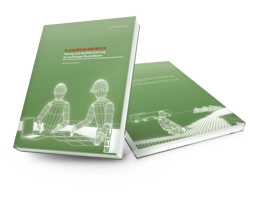 „Pflasterflächen sind ein Kulturgut. Jeder kennt positive Beispiele mit belebten, gepflasterten Flächen, denn das Nutzerverhalten von Menschen auf Straßen und Plätzen hat unmittelbar mit der Oberflächengestaltung zu tun. Pflasterflächen bewirken eindeutig eine Entschleunigung und eine Erhöhung der Lebensqualität, da diese zum längeren Verweilen einladen“, informiert Eduard Leichtfried, Vorstandsvorsitzender des Forums Qualitätspflaster. Architektonisch gibt es beim Pflaster unzählige Möglichkeiten einer Fläche durch Pflasterung Lebendigkeit zu verleihen und damit Wohlbefinden auszulösen. Unterschiedliche Formate, Farbabstufungen und Oberflächenveredelungen erzeugen einen individuellen Charakter. Durch Variation des Materials, der Fugenteilung, der Oberflächenrauheit und der Farbtöne von Teilflächen wird Ordnung geschaffen, können Akzente gesetzt und gezielt Prioritäten betont werden.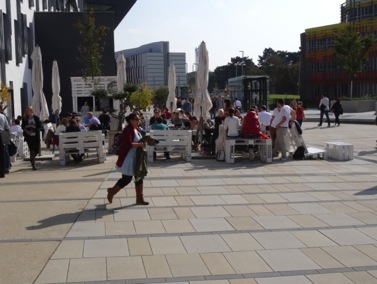 Campus WU: Der freie Raum bildet mit der Architektur der Gebäude die Grundlage des studentischen Lebens. „Die Art der Bodenbefestigung wird meist nur unbewusst erlebt. Erst wenn die Gehqualität durch starke Unebenheiten oder durch offene Fugen leidet, wird die Oberfläche direkt wahrgenommen. Hier liegt es an der Planung, der Ausführung und der Erhaltung, beim Nutzer positive Erlebnisse zu ermöglichen. Dies gelingt in letzter Zeit durch engagierte Planer und Bauherrn immer häufiger“, so Leichtfried weiter.Das Planungshandbuch gibt Einblick in fachliche Grundlagen und praktische Hinweise für die Planung und Qualitätssicherung, wobei alle Inhalte nach dem letzten Stand der Technik vom Autorenteam zusammengestellt wurden. Das Buch enthält die Inhalte der Normen und Richtlinien auf Planungs- und Ausführungsebene und darüber hinaus die Richtlinien für Großformatplatten und begehbare Flachdächer. Das Planungshandbuch ist erhältlich auf www.fqp.atFORUM QUALITÄTSPFLASTER Westbahnstrasse 7/6a | A-1070 WienTel. 01-522 44 66 88info@fqp.at | www.fqp.at 